Структура и органы управления образовательной организациейУправление дошкольным учреждением осуществляется в соответствии с законодательством РФ на принципах единоначалия и коллегиальности, обеспечивающих государственно-общественный характер управления.  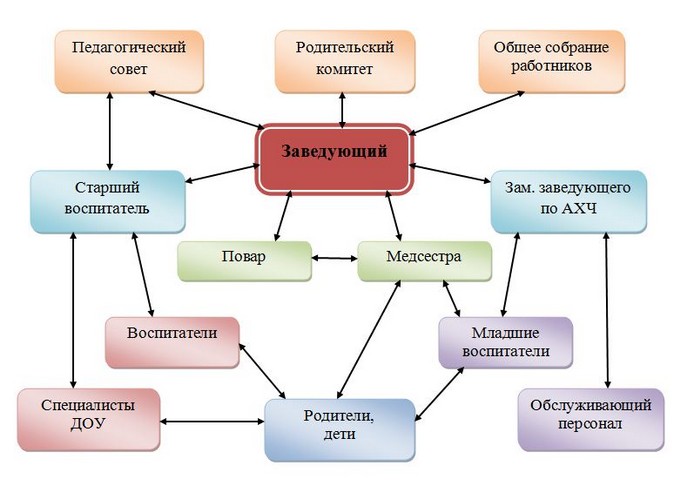 В состав структуры управления дошкольным образовательным учреждением входят следующие формы:- Общее собрание трудового коллектива;- Педагогический совет.В состав структуры общественного управления дошкольным образовательным учреждением входят следующие формы:- Родительское собрание.Учредитель образовательного учреждения:Администрация  муниципального образования-Ершичский район Смоленской области.Адрес официального сайта Администрации муниципального образования-Ершичский район Смоленской области в сети Интернет: http://admin.ru/~ersh/.Место нахождения: Смоленская область, с.Ершичи, ул.Советская, д.22.Управление детским садом осуществляет:Отдел по образованию Администрации муниципального образования -Ершичский район Смоленской области .Место нахождения: Смоленская область, с.Ершичи, ул.Советская, д.11.Адрес  эл. почты:  otdelobrazovanie@mail.ruНачальник Отдела по образованию: Пуликова Алла Васильевна.Телефон (факс): 8 (48155) 2-17-56Единоличным исполнительным органом МБДОУ детский сад «Солнышко» является :   Заведующая  Астахова Наталья МихайловнаE-mail: s_detskiysad@mail.ru  Адрес официального сайта в сети Интернет: http://s-detskiy.caduk.ru/  Телефон: 8(48155) 2-17-64Структура органов управления учреждением ДОУ в своей  деятельности руководствуется   Конституцией Российской Федерации, Федеральным  законом «Об образовании в Российской Федерации», принимаемыми  в соответствии с ним  другими  законами  и иными  нормативными  правовыми  актами  Российской Федерации.  Законами  и иными  нормативными   правовыми  актами  Смоленской области в области образования, Уставом ДОУ.Формами самоуправления Учреждения являются:-       Педагогический совет,-       Общее собрание трудового коллектива,-       Родительские комитеты групп и Совет родителей ДОУ. Педагогический совет:определяет направление образовательной и оздоровительной деятельности ДОУ;рассматривает и рекомендует к утверждению образовательную программу ДОУ, учебные планы;принимает годовой план работы ДОУ и отчёт о его выполнении;рассматривает и утверждает методические направления работы с детьми в различных группах, а также другие вопросы содержания, методов и форм образовательного процесса, планирования образовательной деятельности;организует выявление, обобщение, распространение, внедрение педагогического опыта;утверждает состав творческих групп по организации инновационной деятельности ДОУ;способствует внедрению в образовательный процесс современных мультимедийных средств и информационных технологий;заслушивает отчеты ответственных лиц о результатах контрольных мероприятий по организации образовательной деятельности, мониторингу качества образования;рассматривает и рекомендует к утверждению программу развития ДОУ;рассматривает вопросы повышения квалификации и переподготовки кадров; утверждает Положение о доплатах педагогическим работникам за выполнение дополнительной работы, связанной с образовательным процессом и не входящей в круг основных обязанностей работника, иные положения по организации образовательного процесса;заслушивает отчет Заведующего о создании условий для реализацииобразовательных программ, отчёты отдельных работников;согласовывает   локальные акты ДОУ в рамках своей компетенции. Общее собрание трудового коллектива (далее – «Общее собрание») является постоянно действующим органом самоуправления ДОУ, который создается для рассмотрения  отдельных вопросов организации деятельности ДОУ.Общее собрание:принимает Устав ДОУ, изменения и дополнения к нему;избирает представительный орган работников, членов постоянно действующих комиссий ДОУ;принимает Правила внутреннего трудового распорядка, изменения и дополнения к ним;принимает Положение о стимулирующих выплатах работникам ДОУ, изменения и дополнения к нему, Положение об общем собрании коллектива, изменения и дополнения к нему, иные положения по организации финансово-хозяйственной деятельности ДОУ;принимает Соглашение по охране труда  между администрацией итрудовым коллективом ДОУ, утверждает отчёт о выполнении данного Соглашения;избирает уполномоченных представителей работников при проведении коллективных переговоров, заключении и изменении коллективного договора, осуществлении контроля над его  выполнением, а также при рассмотрении трудовых споров работников с работодателем и необходимости решения иных вопросов социального партнерства в сферы труда; избирает членов постоянных комиссий ДОУ. В целях содействия ДОУ в осуществлении воспитания и обучения детей в ДОУ создаются Родительские комитеты групп и Родительский комитет ДОУ.Совет родителей:организует работу с родителями (законными представителями) воспитанников по разъяснению их прав и обязанностей, значения всестороннего воспитания  ребенка в семье, взаимодействия семьи и Учреждения  по вопросам обучения и воспитания детей;содействует администрации и педагогическому коллективу ДОУ в совершенствовании условий для осуществления образовательного процесса, охраны жизни и здоровья,свободного и гармоничного развития личности каждого ребенка;организует совместно с администрацией ДОУ проведение общих родительских собраний, культурно-массовых  и спортивных мероприятий;содействует участникам образовательного процесса в защите законных прав и интересов воспитанников;заслушивает отчеты заведующего и педагогов ДОУ по вопросам организации образовательного процесса, присмотра и ухода за детьми, их оздоровления;обсуждает локальные акты ДОУ по вопросам, входящим в компетенцию Совета родителей;создает по согласованию с заведующим общественные органы родительского  контроля над организацией  присмотра, ухода и питания воспитанников  ДОУ;организует среди родителей (законных представителей) воспитанниковразъяснительную работу по охране жизни и здоровья детей, обеспечению  их безопасности, соблюдению пропускного режима,  санитарных норм и правил в здании и на территории ДОУ;иные функции по содействию ДОУ в решении его уставных задач.II структура – административное управлениеНепосредственное управление учреждением осуществляетЗаведующая    Астахова Наталья Михайловна, которая действует от имени учреждения, представляя  его во всех учреждениях и организациях:распоряжается имуществом учреждения в пределах прав, предоставленных договором между Учредителем и ДОУ;в соответствии  трудовым законодательством принимает на работу и увольняет сотрудников ДОУ, осуществляет расстановку кадров, поощряет работников учреждения, налагает взыскание;несет ответственность за деятельность учреждения перед Учредителем;издает приказы, распоряжения регламентирующие деятельность ДОУ в рамках своей компетентности;осуществляет руководство учебно-воспитательной работой учреждения: определяет место каждого педагога в воспитательно-образовательной  работе с детьми, мобилизует воспитателей на решение задач, поставленных концепцией дошкольного воспитания перед дошкольным учреждением, привлекает к их решению родителей воспитанников.Управленческая деятельность заведующего обеспечивает-       материальные;-       организационные;-       правовые;-       социально-психологические условия для реализации функции управления образовательным процессом в ДОУ.Деятельность ДОУ и участников образовательного процесса регламентируется в части, не урегулированной Уставом ДОУ, следующими локальными актами:-       Правила внутреннего распорядка в ДОУ;-       Правила приёма, порядок и основания перевода, отчисления и восстановления воспитанников;-       Инструкции по охране труда;-       Должностные инструкции;-       Положение о педагогическом совете ДОУ;-       Положение о порядке установления выплат стимулирующего характера педагогическим работникам;-       Положение о родительском  комитете ДОУ.Старший воспитатель Сопачева Татьяна Викторовна занимается методической работой и организует весь воспитательно-образовательный процесс в детском саду. Вместе с заведующей она руководит коллективом детского сада, участвуя в подборе кадров, в разработке и внедрении программ развития и педагогических планов. Комплектует группы учебными пособиями, играми, игрушками, организовывает сотрудничество с социумом.Старший воспитатель  проводит методическую работу в педагогическом коллективе: открытые занятия для воспитателей, семинары, индивидуальные и групповые консультации. Кроме этого она участвует в работе с родителями: готовит стенды, папки-передвижки, посвященные семейному воспитанию и пр.Заведующий хозяйством  Скребенкова Алла Николаевна руководит работами по хозяйственному обслуживанию детского сада, отвечает за сохранность здания дошкольного учреждения и имущества,следит за состоянием помещений, занимается закупками мебели, посуды и оборудования и средств личной гигиены. Руководит работами по благоустройству и озеленению территории, следит за выполнением противопожарных мероприятий и других условий безопасности детей и взрослых.Медицинская сестра  контролирует санитарное состояние помещений и участка дошкольного учреждения, соблюдение санитарно-противоэпидемического режима, качество доставляемых продуктов, организацию питания и качество приготовления пищи, обеспечивает медицинское обслуживание детей, проводит санитарно-просветительскую работу среди работников учреждения и родителей, принимает участие в организации физкультурно-оздоровительной работы с детьми.Педагоги ДОУ в своей работе выполняют следующие функции:Планируют и осуществляет воспитательно-образовательную работу в соответствии с программой;Ведут работу с родителями по вопросам воспитания детей в семье, привлекает их к активному сотрудничеству с детским садом. Активно работают с Советом родителей и отдельными родителями, обеспечивая создание необходимых условий в помещениях группы и на участке для успешной реализации воспитательно-образовательной программы;Участвуют в педсоветах учреждения,Организуют смотры-конкурсы и выставки детских работ к дням открытых дверей, проводят родительские собрания, участвует в праздниках;Осуществляют работу, направленную на предупреждение и максимальную коррекцию нарушений речи и других отклонений в развитии психических процессов (памяти, мышления, внимания и др.).Структура образовательного учреждения соответствует решаемым  ДОУ задачам, механизм управления дошкольным учреждением определяет его стабильное функционирование.